安南醫院實習學生名冊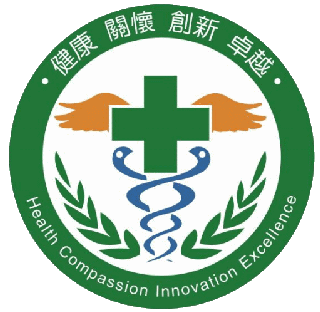 學校名稱：                                實/見習期間：【提醒】請同學於實/見習前，務必先加入本院LINE官方群組，以利本院即時聯繫，LINE ID：@mof1656m學生姓名性別系別/年級學生連絡電話緊急聯絡人/電話Email(俾利於注意事項及報到通知)COVID-19第1劑施打時間/疫苗名稱COVID-19第2劑施打時間/疫苗名稱